2018 FOUNDATION YEAR PRESESSIONAL ACADEMIC ENGLISH PROGRAMMES APPLICATION FORM
Incomplete forms will not be processedCHECKLIST   You MUST complete ALL sections of this form and attach copies of the following documentation: □ IELTS □ Passport      □Non-refundable deposit/sponsors letter         □ Offer letter □ Transcripts of previous UK study               Incomplete forms will not be processedEmail your application form and enclosures to:   presessional@contacts.bham.ac.uk    Tel:  +44 121 415 8492                     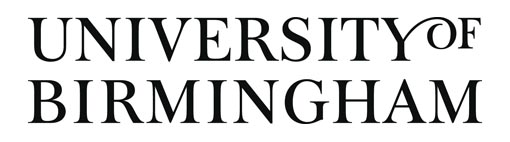 Birmingham International Academy http://www.birmingham.ac.uk/International/bia/index.aspx LENGTH OF PRESESSIONAL ENGLISH COURSE                              Tick the course you are applying forLENGTH OF PRESESSIONAL ENGLISH COURSE                              Tick the course you are applying forLENGTH OF PRESESSIONAL ENGLISH COURSE                              Tick the course you are applying forLENGTH OF PRESESSIONAL ENGLISH COURSE                              Tick the course you are applying for42-week25 September  2017 – 14 September 2018£14,07011 week (Foundation January Start )25 September 2017 – 08 December 2017£3,6856 week (Foundation January Start )30 October 2017 – 08 December 2017£2,01031-week08 January 2018 – 14 September  2018£10,38520-week23 April – 14 September 2018£6,70015-week29 May – 14 September 2018£5,02510-week09 July – 14 September 2018£3,3506-week 06 August – 14 September 2018£2,0104-week (unconditional students only)20 August – 14 September 2018£1,340APPLICANT’S  DETAILSAPPLICANT’S  DETAILSAPPLICANT’S  DETAILSAPPLICANT’S  DETAILSAPPLICANT’S  DETAILSAPPLICANT’S  DETAILSAPPLICANT’S  DETAILSAPPLICANT’S  DETAILSFamily name:Family name:Given name:Given name:Given name:Ms/Miss/Mrs/Mr/DrDate of Birth:(dd/mm/yy)First Language:Nationality:Nationality:Nationality:Nationality:Applicant’s address in home country:Applicant’s address in home country:Applicant’s address in home country:Applicant’s address in home country:Applicant’s address in home country:Applicant’s address in home country:Applicant’s address in home country:Applicant’s address in home country:Applicant’s email address:Applicant’s email address:Applicant’s email address:Applicant’s phone number:Applicant’s phone number:Applicant’s phone number:Applicant’s phone number:Applicant’s phone number:Agent’s Contact Details if applicable:Agent’s Contact Details if applicable:Agent’s Contact Details if applicable:Name of emergency contact :        Relationship to applicant:Phone No:                                          Email Address:Name of emergency contact :        Relationship to applicant:Phone No:                                          Email Address:Name of emergency contact :        Relationship to applicant:Phone No:                                          Email Address:Name of emergency contact :        Relationship to applicant:Phone No:                                          Email Address:Name of emergency contact :        Relationship to applicant:Phone No:                                          Email Address:Passport No:*
*attach a copy of your passportPassport No:*
*attach a copy of your passportPassport No:*
*attach a copy of your passportPassport No:*
*attach a copy of your passportPassport No:*
*attach a copy of your passportPassport No:*
*attach a copy of your passportPassport No:*
*attach a copy of your passportPassport No:*
*attach a copy of your passportPlease state any physical disabilities and/or any particular needs you may have eg for special equipment or support:Please state any physical disabilities and/or any particular needs you may have eg for special equipment or support:Please state any physical disabilities and/or any particular needs you may have eg for special equipment or support:Please state any physical disabilities and/or any particular needs you may have eg for special equipment or support:Please state any physical disabilities and/or any particular needs you may have eg for special equipment or support:Please state any physical disabilities and/or any particular needs you may have eg for special equipment or support:Please state any physical disabilities and/or any particular needs you may have eg for special equipment or support:Please state any physical disabilities and/or any particular needs you may have eg for special equipment or support:FUTURE ACADEMIC STUDY AT THE UNIVERSITY OF BIRMINGHAM*    *attach a copy of your offerFUTURE ACADEMIC STUDY AT THE UNIVERSITY OF BIRMINGHAM*    *attach a copy of your offerFUTURE ACADEMIC STUDY AT THE UNIVERSITY OF BIRMINGHAM*    *attach a copy of your offerUniversity ID Number on your offer letterFuture Degree course Name of CourseEnglish score requirementPREVIOUS COURSES STUDIED IN THE UKHave you previously studied in the UK:          Yes                       No   If yes, give dates and details of all the school, college or University courses you have studied, or are currently studying in the UK, and attach copies of transcripts and any related visas.INTEGRATED CAS:  In certain circumstances the UKVI regulations allow for an integrated CAS to be issued to 6 and 10 week students only.  Please see http://www.birmingham.ac.uk/International/bia/presessional/integrated-cas.aspx for further information. Do you wish to be considered for an Integrated CAS?          Yes                       No   Please state the date you expect to  submit evidence to meet all conditions (except English) for your main programme of study:YOUR LEVEL OF ENGLISH*      *attach a copy of your scoreYOUR LEVEL OF ENGLISH*      *attach a copy of your scoreExam:  IELTS for UKVIDate:                     IELTS TRF number:Overall Score: Reading:         Writing :            Listening:           Speaking :  ACCOMMODATIONBook self-catering university accommodation online  here     Or contact  living@contacts.bham.ac.uk PAYMENT OF DEPOSITSelf-funding Students  NON-REFUNDABLE deposit of  £450 Pay by Credit or Debit Card http://shop.bham.ac.uk/            Online Order No.  ……..…………….…………………. Direct Bank TransferSponsored students Attach a letter from your sponsors confirming that they will pay your Presessional English course tuition fees.DECLARATIONSI agree to attend the whole of the Presessional Course that I have applied for.Signed  …………………………………………………………………..   Date …………………………………………..
Data Protection Act 1988I give consent to the details I have supplied on this form being kept on a computer database to be accessed only by staff working on the Presessional Courses.  I understand that my personal details relating to the application will be destroyed after two years.Signed  …………………………………………………………………..   Date …………………………………………..